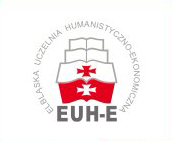 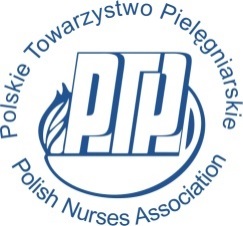 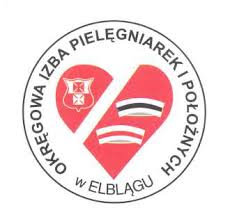 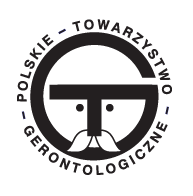 Komunikat ISzanowni PaństwoElbląska Uczelnia Humanistyczno – Ekonomiczna we współpracy z Okręgową Izbą Pielęgniarek i Położnych, Kołem Polskiego Towarzystwa Pielęgniarskiego w Elblągu oraz Kołem Polskiego Towarzystwa Gerontologicznego w Poznaniu ma zaszczyt zaprosić Państwa do udziału w     Konferencji Naukowej pt.„Problemy wieku podeszłego w ujęciu interdyscyplinarnym”Termin konferencji: 15.03.2019  roku; godzina 10.00 – 15.00Miejsce Konferencji:   Elbląska Uczelnia Humanistyczno – Ekonomiczna Zgłoszenia udziału należy kierować do 31.01.2019 na adres konferencja@euh-e.edu.pl  korzystając z załączonej karty zgłoszenia.Zależy nam, by w konferencji wzięli udział zarówno naukowcy jak i praktycy mający kontakt z osobami w wieku podeszłym. Ogromnie cenny będzie także udział seniorów, którzy chcieliby wypowiedzieć się na tematy dla nich ważne.Ramowy program Konferencji obejmuje:Aspekty medyczne wieku podeszłego, w tym bezpieczeństwo seniora w domu i w placówkach leczniczychAspekty psychologiczne wieku podeszłego. Aspekty socjalne w funkcjonowaniu osób starszych.Varia.Informujemy, że planowane jest wydanie specjalnego zeszytu kwartalnika naukowego EUH-E Acta Elbingensia . Zapraszamy do przesyłania streszczeń i artykułów na adres konferencja@euh-e.edu.pl do 31.01.2019 roku.Wymogi redakcyjne za mieszczono w załączniku.Udział w Konferencji jest bezpłatny.Bieżące informacje o konferencji można uzyskać pod numerami:OIPiP w Elblągu: 55 233 98 79 lub 55 235 53 93EUH-E Dziekanat WNoZ: 55 239 38 11W KOMUNIKACIE II prześlemy do uczestników program Konferencji.Z wyrazami szacunku w imieniu Komitetu Organizacyjnegodr Marzena Sobczak